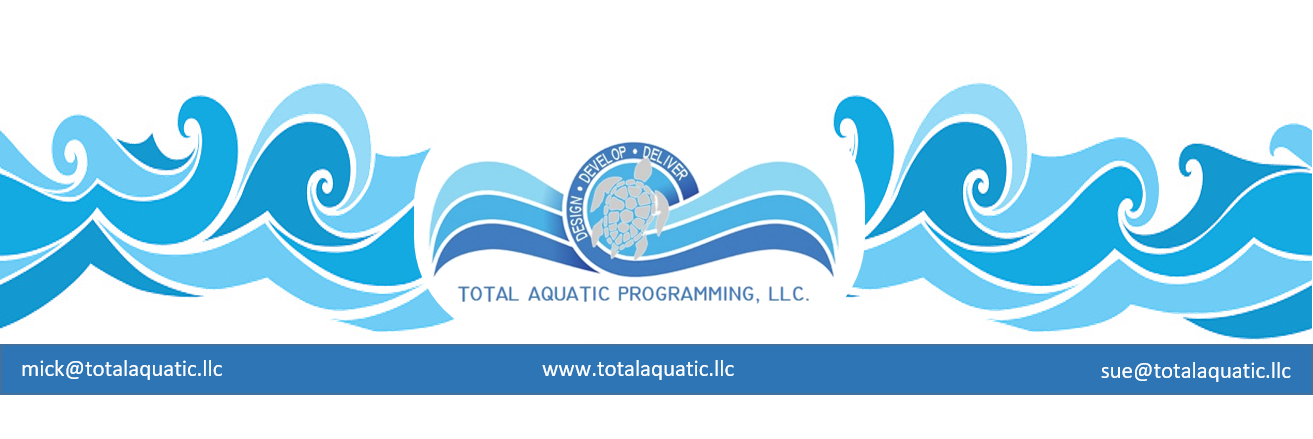 TAP-LLC Aquatic Life-Progressions